Community Health Association of Mountain/Plains States2020 Awards Nomination InformationPlease join CHAMPS in recognizing outstanding individuals in Region VIII (CO, MT, ND, SD, UT, WY) by nominating a colleague for a 2020 CHAMPS Award. The CHAMPS Executive Committee will review all nominations and select this year’s awardees. Awards will be presented online during the CHAMPS Board of Directors meeting in autumn 2020, potentially during the virtual CHAMPS Annual Primary Care Conference scheduled for October 19-22, 2020; additional scheduling information will be provided in late summer/early autumn 2020. Award Categories:Exceptional Administrative LeadershipExceptional Board LeadershipExceptional Clinical LeadershipOutstanding Advocate of the UnderservedOutstanding Legislative LeadershipStanley J. Brasher Legacy The Stanley J. Brasher Legacy Award was created by the CHAMPS Executive Committee in 2013 to honor individuals who have dedicated their careers to solving the problems of health, poverty, and human rights and who have contributed toward the mission and recognition of community and migrant health centers in the Mountain/Plains States.Note:  All nominees must be affiliated with a current Organizational Member of CHAMPS, with the exception of nominees for the Outstanding Legislative Leadership Award.  For a complete list of current CHAMPS Organizational Members, please visit www.CHAMPSonline.org/about/champs-overview/champs-organizational-members.  Nominating organizations may submit only one award nomination per individual candidate, and each candidate may be nominated in only one category.Please forward your award nominations (using the attached form) to Andrea Martin at CHAMPS by Friday, August 7, 2020.  Email submissions are preferred.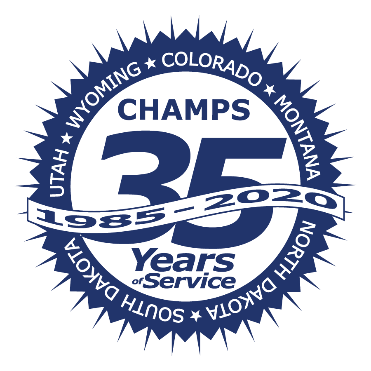 Andrea@CHAMPSonline.orgThank you!NOMINEEName:	Title:Organization:Years of Service:Address:E-mail:  Phone/Fax:CATEGORY OF AWARD/NOMINATIONCheck the name of the award you are nominating this candidate for (select ONE):____	Exceptional Administrative Leadership Award____	Exceptional Board Leadership Award____	Exceptional Clinical Leadership Award____	Outstanding Advocate of the Underserved Award____	Outstanding Legislative Leadership Award____	Stanley J. Brasher Legacy Award NOMINATED/SUBMITTED BYName:Title:Organization:Address:E-mail:Phone/Fax:Please continue to the Nomination Statement on the following page.NOMINATION STATEMENTPlease describe why you are nominating this person for an award.  You may type your nomination statement below or submit it on a separate form.  However, please limit your nomination to a total of one page.  Thank you!